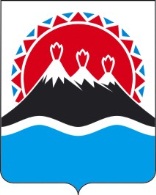 П О С Т А Н О В Л Е Н И ЕПРАВИТЕЛЬСТВА КАМЧАТСКОГО КРАЯ             г. Петропавловск-Камчатский	ПРАВИТЕЛЬСТВО ПОСТАНОВЛЯЕТ:1. Внести в раздел 1 государственной программы Камчатского края «Физическая культура, спорт, молодежная политика, отдых и оздоровление детей в Камчатском крае», утвержденной  постановлением Правительства Камчатского края от 29.11.2013 № 552-П, следующие изменения:1) часть 1.21 изложить в следующей редакции:«1.21. В рамках реализации Программы предоставляются субсидии негосударственным организациям, в том числе СОНКО, в Камчатском крае на предоставление услуг населению Камчатского края в сфере физической культуры и спорта. Порядок предоставления указанных субсидий утверждается приказом Министерства спорта Камчатского края.»;2) часть 1.22 признать утратившей силу.2. Настоящее постановление вступает в силу через 10 дней после дня его официального опубликования.Губернатор Камчатского края 				       	         В.И. ИлюхинИсп:Главное правовое управление Губернатора и Правительства Камчатского краяВавилова Татьяна Николаевна41-27-71Пояснительная запискак проекту постановления Правительства Камчатского края «О внесении изменений в государственную программу Камчатского края «Физическая культура, спорт, молодежная политика, отдых и оздоровление детей в Камчатском крае», утвержденную постановлением Правительства Камчатского края от 29.11.2013 № 552-П»Настоящий проект постановления Правительства Камчатского края разработан в целях уточнения отдельных положений государственной программы Камчатского края «Физическая культура, спорт, молодежная политика, отдых и оздоровление детей в Камчатском крае», утвержденной  постановлением Правительства Камчатского края от 29.11.2013 № 552-П.Для реализации настоящего проекта постановления Правительства Камчатского края выделения дополнительных денежных средств из краевого бюджета не потребуется.Настоящий проект постановления Камчатского края не подлежит размещению на Едином портале проведения независимой антикоррупционной экспертизы и общественного обсуждения проектов нормативных правовых актов Камчатского края в информационно-телекоммуникационной сети Интернет.В соответствии с постановлением Правительства Камчатского края от 06.06.2013 № 233-П «Об утверждении Порядка проведения оценки регулирующего воздействия проектов нормативных правовых актов и нормативных правовых актов Камчатского края» настоящий проект постановления в оценке регулирующего воздействия не нуждается.№О внесении изменений в государственную программу Камчатского края «Физическая культура, спорт, молодежная политика, отдых и оздоровление детей в Камчатском крае», утвержденную постановлением Правительства Камчатского края от 29.11.2013 № 552-ПСОГЛАСОВАНО:СОГЛАСОВАНО:СОГЛАСОВАНО:Вице-губернатор Камчатского края- руководитель Аппарата Губернатораи Правительства Камчатского краяВице-губернатор Камчатского края- руководитель Аппарата Губернатораи Правительства Камчатского краяВице-губернатор Камчатского края- руководитель Аппарата Губернатораи Правительства Камчатского краяА.Ю ВойтовИ.о. Министра спорта Камчатского края Н.В. ГлубокаяН.В. ГлубокаяН.В. ГлубокаяНачальник Главного правового управления Губернатора и Правительства Камчатского края                     С.Н. Гудин                      С.Н. Гудин                      С.Н. Гудин 